                    MONARTO CLAY TARGET CLUB INC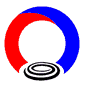     Situated at the Monarto Shooting Complex    MONARTO 37th ANNIVERSARY SHOOTSaturday 16th and Sunday 17th March 2019CAMPING AVAILABLE FROM FRIDAY NIGHT & PRACTICE FROM 4-6pmSATURDAY16th  March 2019  10am start (Practice 9.30-10am)Event 1:  25 tgt MONARTO ANNIVERSARY HANDICAP       	Noms $20.00 L/V/J $17.00                   Overall Sash. Placings 1st to 5thEvent 2:  25 tgt MONARTO SINGLE BARREL C/SHIP               	Noms $20.00 L/V/J $17.00                   Overall Sash, 1st & 2nd AA, A, B, CEvent 3:  25 tgt MONARTO DOUBLE BARREL C/SHIP            	Noms $20.00 L/V/J $17.00                  Overall Sash, 1st & 2nd AA, A, B, C**SATURDAY NIGHT DINNER**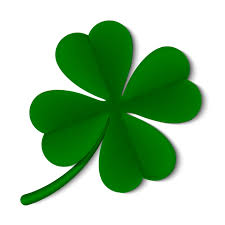 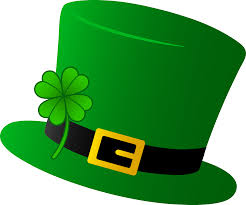 *ST PATRICKS DAY SUNDAY*                                  17th March 2019  10am start  (Practice 9.30-10am)Event 4: MONARTO’S 30 MIXED TARGET C/SHIP                         	 Noms $30.00 L/V/J $25.00                 Overall sash / Perpetual trophy. 1st & 2nd AA, A, B, C                 (Shot in conjunction with the Clem Thomas Memorial)?Event 5:  50 TARGET MONARTO  POINT SCORE C/SHIP            Noms $40.00 L/V/J $35.00                Overall Sash, 1st & 2nd AA, A B C                      (Shot in conjunction with the Graham Michell Memorial and the Graham & Ruth Michell Team Trophy, open to all Clubs (Points to count), Teams to consist of 5 Club Registered Shooters).A BIG THANK YOU TO ALL OF OUR SPONSORS FOR THE WEEKENDRob Low of Marsh Advantage Insurance Pty LtdBrenton Burgess of Burgess Paint & PanelRodney & Kerry McCue of McCue’s BakeryAndrew & Christine of Bridge Office NationalEvan GunbyOverall High Gun Sash & Grade Ribbons for the 2 days • Overall High Gun Events 1-5.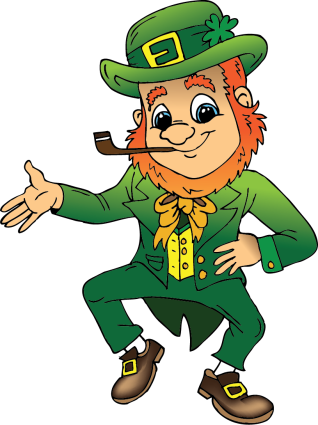 Competition open to  members onlyThe Club reserves the right to vary the program if circumstances so dictateLimited Camping Available on the GroundsFull canteen service provided For further information contact: John Bretag (President) 0427354312 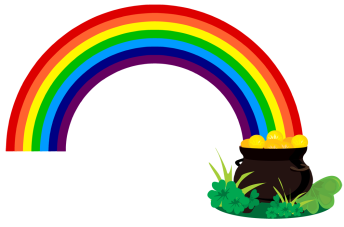 